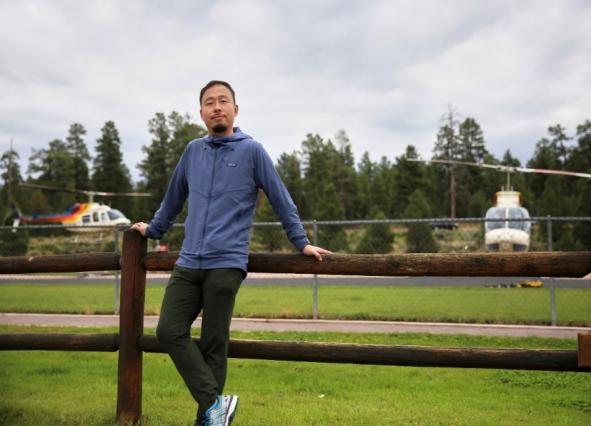 姓名：徐晨飞    职称：副教授个人简介（选填）江苏南通人，理学博士，硕士生导师，美国伊利诺伊大学厄巴纳-香槟分校信息科学学院访问学者。现任中国科学技术史学会数字人文专业委员会委员，南京农业大学数字人文研究中心、中华物产与文明探源协同创新中心特聘研究员。专业研究领域（必填*）数字人文，科技史知识组织，人工智能与数字政府，网络用户行为分析专著与论集（必填*）1. 数字人文视域下方志物产知识库构建研究，南京大学出版社，2023年12月2. 楚辞文献语义知识组织研究，南京大学出版社，2020年8月学术论文（选填）1. 基于方志物产知识库的数字人文研究框架设计与实证研究，中国科技史杂志，2022（2）2. 基于关联数据的方志物产史料语义化知识组织研究，大学图书馆学报，2020（6）3. 基于深度学习的方志物产资料实体自动识别模型构建研究，数据分析与知识发现，2020（8）4. 面向农史领域的数字人文研究基础设施建设研究——以方志物产知识库构建为引，中国农史，2019（6）5. “江海文化”资源知识聚合策略与模型设计研究，情报探索，2019（12）6. 我国数字人文研究领域作者合著网络分析，图书馆论坛，2019（11）7. 基于关联数据的“江海文化”资源多维语义聚合研究，情报科学，2019（9）8. 青年教师科研众筹模式设计及保障机制研究，中国高校科技，2017（7）9. 移动短视频用户生成内容的动因研究，农业图书情报学刊，2017（7）10. 国内创客研究的社会网络分析与共词分析，情报探索，2016（7）11. 众筹网站用户参与度影响因素研究——以“众筹网”为例，情报杂志，2015（11）12. 基于本体的“江海文化”文献知识组织体系构建研究，现代情报，2015（10）13. 基于屈原作品的楚辞知识本体构建思路及实现方法，数字图书馆论坛，2015（5）14. 南通地方非物质文化遗产数字化保护方法设计探究，南通职业大学学报，2015（4）15. 利用SEO实现高校图书馆网站优化的探讨，数字图书馆论坛，2009（11）16. WEB2.0在高校文献检索课程教学中的应用初探，图书情报工作，2007（7）主要科研项目 （选填）1. 基于语义的方志物产资料知识组织与知识聚合实证研究，教育部人文社科基金项目，2019.03~2022.032. 基于关联数据的江苏古籍方志书目知识组织与应用研究，江苏省社科基金项目，2022.06~2024.123. 数字人文视域下方志物产知识图谱构建与应用研究，江苏省社科应用研究精品工程地方志专项课题，2023.01~2023.044. 基于关联数据的“江海文化”资源聚合与应用研究，江苏高校哲学社会科学研究一般项目，2016.06~2019.125. 基于本体的“江海文化”文献知识组织体系构建研究，南通市社科基金项目，2015.06~2016.06讲授课程 （选填）本科生：数据库原理与应用、信息存储与检索、数据仓库与数据挖掘、信息系统安全、商务智能研究生：学术信息检索与分析利用指导研究生情况（选填）行政管理学术学位硕士研究生导师公共管理专业学位硕士研究生导师